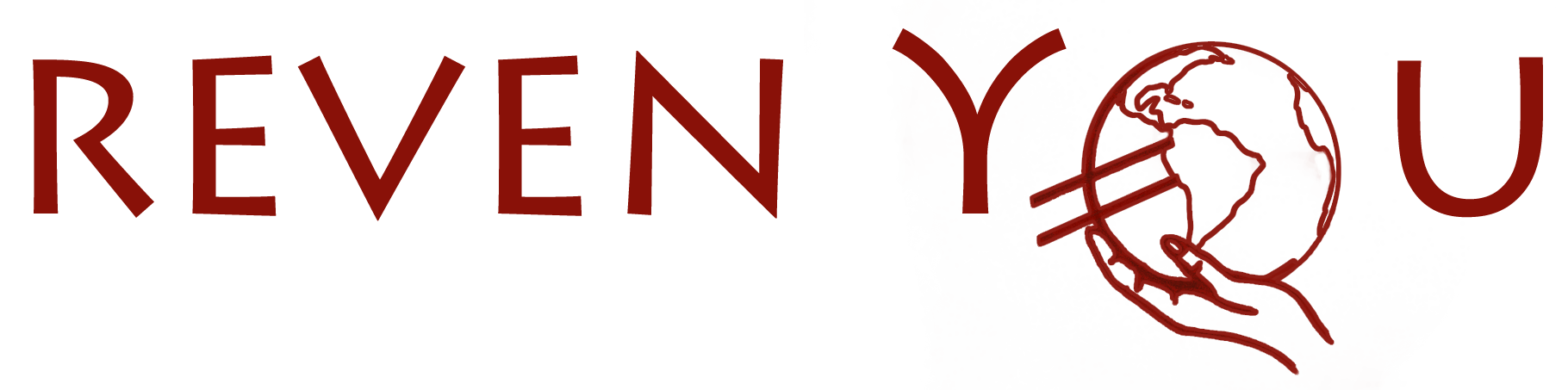 ESERCIZI SEZIONE 3 VIDEO 3 - APRI LE PORTE Condividi qualcosa della tua attività che non hai mai fatto vedere prima.A - Fai vedere al tuo pubblico i processi che stanno dietro a ciò che sono abituati a vedere. Apri le porte della tua azienda e mostra come tu e il tuo staff lavorate dietro le quinte. Es. 1: fai un breve video durante una vostra riunione di brainstorming per trovare nuove idee su servizi da dare ai clienti.Es. 2: fai vedere come ti sei organizzato per la pulizia e l’igienizzazione di camere e ambienti comuni.Es. 3: falli entrare nella tua cucina mentre lo chef prepara la loro cena.Es. 4: fai vedere come curi il layout della colazione, le decisioni che devi prendere sui vari prodotti, le scelte dei fornitori per avere alta qualità e freschezza.B - Fai un vero e proprio tour del tuo albergo. Puoi utilizzare lo strumento di Google Tour Creator, o  se questo genere di attività non fa proprio per te, puoi rivolgerti a dei professionisti, come noi di RevenYou, per crearlo al posto tuo.C - Se possibile, apri le porte della tua azienda nei confronti di qualcosa di tracciabile nel tempo, fai vedere un progetto. Es. 1: un progetto di ristrutturazione dove mostri gli avanzamenti dei lavori; Es. 2: i preparativi per l’apertura della nuova stagione, dove puoi fare una sorta di countdown, tenendo il tuo pubblico “incollato”.